Regeringens proposition till riksdagen med förslag till lagstiftning om produktion och rapportering av ekonomiska uppgifter om kommunerPropositionens huvudsakliga innehållI denna proposition föreslås ändringar till kommunallagen, lagen om statskontoret samt till speciallagstiftningen gällande produktion och lämnande av ekonomiska uppgifter om kommuner. Propositionen syftar till att göra det möjligt att få tillförlitlig och jämförbar information om kommunernas ekonomi till stöd för kommunernas och statens beslutsfattande. Dessutom är målet att förenkla praxis kring kommunernas produktion och rapportering av ekonomisk information och att minska kommunernas kostnader för rapporteringen.Det föreslås att bestämmelser om rapportering av ekonomisk information fogas till kommunallagen. Kommunerna och samkommunerna förpliktas att lämna särskilt föreskrivna ekonomiska uppgifter direkt från ekonomiförvaltningen till den riksomfattande informationsresurs som Statskontoret förvaltar. Bestämmelserna i kommunallagen förpliktar kommunerna och samkommunerna att producera och rapportera ekonomiska uppgifter i enhetlig och jämförbar form. Beslut om vilket informationsinnehåll som ska rapporteras fattas av myndigheterna inom respektive förvaltningsområde i enlighet med deras lagstadgade behörighet. Närmare bestämmelser om förfarandena och tidpunkterna för lämnandet av uppgifter får utfärdas genom förordning av statsrådet. De närmare definitionerna av det informationsinnehåll och den tekniska form som interoperabiliteten hos produktionen och rapporteringen av ekonomiska uppgifter förutsätter ska basera sig på beskrivningar av interoperabiliteten och på samarbete mellan de myndigheter som använder uppgifterna. Informationsbehoven i fråga om de ekonomiska uppgifter som samlas in regelbundet ska anpassas till en gemensam informationsmodell i samarbete mellan kommunerna och de övriga myndigheter som använder uppgifterna. Detta föreslås ske genom att informationen samlas in i användbar form till en nationell informationsresurs där den ska finnas avgiftsfritt tillgänglig för olika aktörer i enlighet med principen om öppna data så fort som möjligt. På basis av det samarbete som nämns ovan ska det årligen genom förordning av statsrådet föreskrivas närmare om informationsinnehållet i och tekniska beskrivningar för de ekonomiska uppgifterna.I kommunallagen föreslås därtill ett nytt bemyndigande att utfärda förordning, med stöd av vilket det genom förordning av statsrådet kan ges närmare bestämmelser som förpliktar kommunerna och samkommunerna om innehållet i bokslutsuppgifter, delårsrapportsuppgifter och tjänstespecifika kostnadsuppgifter och om produktion av dessa i enhetlig och jämförbar form. Om statskontorets skyldighet att förvalta kommunernas informationsresurs för ekonomisk information ska föreskrivas i lagen om statskontoret. Den lagstiftning inom social- och hälsovårdens och undervisnings- och kulturväsendets förvaltningsområden som gäller produktion och rapportering av ekonomiska uppgifter om kommuner föreslås bli ändrad så att den beaktar den föreslagna modellen för rapportering av ekonomiska uppgifter. Den nya modellen ska från och med de uppgifter som gäller 2021 stegvis ersätta den datainsamling som Statistikcentralen med stöd av statistiklagen gjort om kommunernas och samkommunernas ekonomiska uppgifter. Modellen ska i fortsättningen också omfatta annan ekonomisk information som samlas in regelbundet. Målet är att slopa överlappande insamling av samma uppgifter och att i stället för en manuell blankettbaserad informationsinsamling övergå till en automatiserad produktion och rapportering av ekonomiska uppgifter i en gemensamt tillgänglig form direkt från kommunernas ekonomiuppgiftssystem och rapporteringstjänster.Lagändringarna avses träda i kraft den 1 januari 2020.—————De viktigaste förslagenI propositionen föreslås det att det stiftas lagstiftning på basis av vilken den ekonomiska information som kommunerna och samkommunerna producerar automatiskt ska lämnas till statskontorets informationsresurs för ekonomisk information. I den nya modellen för rapportering av ekonomisk information ska kommunerna och samkommunerna årligen vid sidan av bokslutsuppgifterna automatiskt rapportera ekonomisk information som gäller det innevarande året ur bokföringen. Beroende på informationens art och syfte ska uppgifter med olika informationsinnehåll lämnas t.ex. kvartalsvis eller halvårsvis. Bestämmelser om uppgifter som ska lämnas och om tidpunkten för lämnandet föreslås finnas i kommunallagen och i den lagstiftning som gäller kommunernas uppgifter. Informationsresursen för ekonomisk information ska innehålla ekonomiska uppgifter och kostnadsuppgifter om kommunerna och samkommunerna, men inte uppgifter om deras verksamhet. Insamlingen av information ska delvis även omfatta uppgifter som gäller koncernen. Däremot ska de kostnadsuppgifter som gäller privat tjänsteproduktion som kommuner och samkommuner skaffar ingå i kommunens och samkommunens ekonomiska uppgifter i bokföringsform, och de samlas inte in direkt från producenterna. Ekonomiska uppgifter ska lämnas ur informationsresursen för ekonomisk information i sådan form att ur den inte avslöjas t.ex. personuppgifter eller företagshemligheter. Den information som lämnas ur informationsresursen ska till sin karaktär vara öppen data som produceras av förvaltningen, vilket innebär att den ska vara allmänt tillgänglig utan avgift. Informationsresursen ska enligt förslaget omfatta ekonomiska information som samlas in regelbundet och kontinuerligt. När det gäller ekonomiska uppgifter föreslås det att separata datainsamlingar på blankett, t.ex. enkäter eller nödvändig datainsamling, som inte omfattas av automatisk datainsamling och som görs i syfte att säkerställa fullgörandet av nationella och internationella skyldigheter, ska göras endast sporadiskt.Tabell 1: Myndigheternas ansvar för upprätthållande och utnyttjande av informationsspecifikationer och för behandling av ekonomiska uppgifter.X*=därtill ansvar för samordningen, grupp för upprätthållande av informationsspecifikationerX*= huvudsakligt ansvar(x)=begränsat ansvar i fråga om den egna verksamheten** Finlands Kommunförbund representerar kommunerna i arbetet med upprätthållandetI propositionen föreslås ändringar i kommunallagen. För kommuner och samkommuner föreslås en lagstadgad skyldighet att producera och rapportera ekonomiska uppgifter automatiskt med hjälp av enhetliga begrepp i enhetlig och jämförbar form. Separata bestämmelser om de uppgifter som ska lämnas och om tidpunkten för lämnandet av uppgifterna föreslås i kommunallagen och i lagstiftningen om kommunens uppgifter samt i de förordningar som utfärdats med stöd av dem.  Det föreslås att till 122 § i kommunallagen som gäller bokföring fogas ett bemyndigande att utfärda förordningar av statsrådet om lämnande av kommuneras bokslutsuppgifter, med stöd av vilka det ska föreskrivas om enhetliga informationsinnehåll som baserar sig på kommunernas bokföring.  Detta är en förutsättning för att kommunernas ekonomiska uppgifter i fortsättningen ska vara jämförbara.Det föreslås att det till kommunallagen fogas en skyldighet för kommunerna och samkommunerna att regelbundet och i den form som krävs för interoperabilitet till den informationsresurs för ekonomisk information som förvaltas av statskontoret lämna de ekonomiska uppgifter som avses i 112 § i kommunallagen och i annan lagstiftning som gäller kommunerna. Närmare bestämmelser om vilken information som ska produceras och om hur och när den ska lämnas får utfärdas genom förordning av statsrådet.En närmare definition av det informationsinnehåll och de tekniska beskrivningar som interoperabiliteten kräver ska enligt förslaget basera sig på en samordning som görs i en av finansministeriet tillsatt samarbetsgrupp för informationsspecifikation. Det informationsinnehåll som ska lämnas fastställs årligen genom beslut av finansministeriet utifrån samordningen. I samordnandet deltar alla aktörer som utnyttjar uppgifterna, kommuner och samkommuner inbegripna. På basis av det samarbete som nämns ovan ska det årligen genom förordning av statsrådet föreskrivas närmare om det informationsinnehåll och de tekniska beskrivningar som ska lämnas under följande räkenskapsperiod. I propositionen föreslås dessutom en ändring av lagen om statskontoret. Till lagen fogas bestämmelser om adminstration av informationsresursen för kommunernas ekonomiska information. I lagen föreskrivs också att användning av informationsresursen ska vara avgiftsfri.Administreringen av informationsresursen för kommunernas ekonomiska information, som enligt förslaget ska vara statskontorets uppgift, ska omfatta anvisningar och rådgivning om användningen och utnyttjandet av informationsresursen samt det tekniska underhållet av informationsresursen för ekonomisk information, såsom informationsresursens kapacitet att ta emot ekonomisk information, att utföra automatiska granskningar av rapporterade uppgifter, att erbjuda godkännande av automatiskt granskade uppgifter åt rapportören, att förvara godkända uppgifter och erbjuda möjlighet att granska dem, att producera rapporter för den offentliga förvaltingen och att erbjuda möjlighet att kontakta tjänsten. Styrnings- och rådgivningsuppgiften ska omfatta att påminna kommuner och samkommuner om tidsfristerna för lämnande av information samt om fel som inträffat vid lämnandet av uppgifter, att förmedla frågor om rapporterad information till kommuner och samkommuner samt att producera, upprätthålla och sprida praktiska anvisningar om den ekonomiska rapporteringen till kommuner, samkommuner och aktörer som utnyttjar informationen.Kommunernas och samkommunernas skyldighet att lämna uppgifter till informationsresursen innefattar också ansvar för att uppgifterna är riktiga och felfria samt ansvar för korrigering av fel. Kommunerna och samkommunerna är således skyldiga att lämna nya uppgifter i stället för de felaktiga uppgifterna. I statskontorets uppgift att förvalta informationsresursen ingår att påminna kommunerna och samkommunerna om lämnandet av uppgifter t.ex. till den del uppgifter inte har lämnats inom utsatt tid. Det föreslås att Statskontoret ska upprätthålla en feedbackkanal via vilken respons om kvaliteten hos uppgifterna riktas till kommuner och samkommuner för svar, och via vilken kommunerna och samkommunerna kan rikta frågor om informationspecifikationer och rapportering till de behöriga myndigheterna.Kommuner, samkommuner, statliga myndigheter och andra som använder tjänsten ska från statskontorets tjänst för ekonomisk information få all offentlig ekonomisk information såsom bl.a. följande standardrapporter: balansräkning, finansieringsanalys, resultaträkning, budget, tjänstespecifika kostnadsuppgifter per kommun/samkommun, kompletterande ekonomiska uppgifter som producerats i samband med bokslutsrapporteringen, jämförelseuppgifter för kommuner och samkommuner, samlade uppgifter för hela landet samt andra rapporter, tabeller och grafer. Användaren har också möjlighet att använda analystjänsten för att ta fram analyser och annat visuellt material och färdiga indikatorer. De egentliga organisationsspecifika ledningssystemen byggs av nedströmsanvändarna så att de passar deras egna syften. Den föreslagna rapporteringsmodellen och statskontorets uppgifter beskrivs i figur 1.Figur 1. Informationstjänster och feedbackkanaler mellan dem som producerar och utnyttjar information.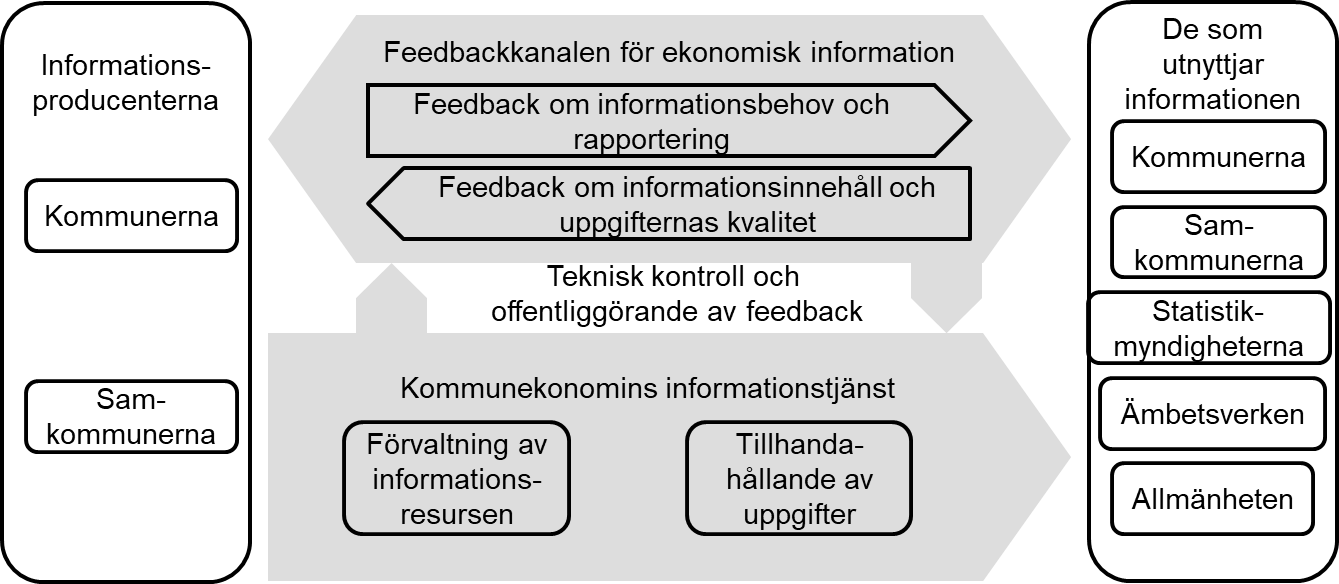 I propositionen föreslås det också att det till lagen om Institutet för hälsa och välfärd fogas en skyldighet för institutet att i den egna verksamheten i fråga om kommunernas och samkommunernas ekonomiska uppgifter som lämnas regelbundet beakta ovannämnda nya bestämmelse i kommunallagen och rapporteringsmodellen enligt den. I vissa lagar inom undervisnings- och kulturväsendet görs på motsvarande sätt en hänvisning till de bestämmelser som föreslås i kommunallagen. Syftet är att harmonisera regleringen med den föreslagna rapporteringsmodellen och att säkerställa att det i speciallagstiftningen inte finns överlappande eller motstridiga bestämmelser som gäller lämnande av uppgifter med samma informationsinnehåll. I lagstiftningen för andra förvaltningsområden bedöms inte ingå sådan lagstiftning gällande produktion och lämnande av ekonomiska uppgifter om kommuner som det i detta sammanhang vore skäl att ändra så att den överensstämmer med den föreslagna modellen.I fråga om rapporteringen av uppgifter som gäller Ålands landskapsförvaltning och kommunerna på Åland fortsätter man med den verksamhetsmodell där landskapsförvaltningens egen statistikmyndighet centraliserat samlar och lämnar uppgifter på årsnivå om kommuner och samkommuner till statskontorets informationsresurs. Skillnaden i modellen är att den åländska statistikmyndigheten i fortsättningen ingår avtal med statskontoret i stället för med Statistikcentralen.Verksamhetsmodellen påverkar inte statistikmyndighetens rätt att samla in tillräckliga uppgifter för statistikföringen. Om de behövliga uppgifterna inte lämnas i enlighet med den nya modellen, kan statistikmyndigheten samla in uppgifterna i enlighet med modellen för allmän statistikföring. Det finns inget behov att samla in uppgifter om tillräckliga uppgifter finns tillgängliga i statskontorets tjänst.Den nya modellen ersätter från och med de ekonomiska uppgifter som gäller 2021 stegvis de direkta datainsamlingar som Statistikcentralen med stöd av statistiklagen gjort om kommunernas och samkommunernas ekonomiska uppgifter. Ändringen förutsätter dock inte att statistiklagen ändras.Lagförslag1.Lagom ändring av kommunallagenI enlighet med riksdagens beslutändras i kommunallagen (410/2015) 112 § och 118 § 4 mom., sådana de lyder i lag 175/2019, samtfogas till lagen en ny 121 a § som följer:112 §Bokföring  På kommunens bokföringsskyldighet, bokföring och bokslut tillämpas, utöver vad som föreskrivs i denna lag, bokföringslagen. Bokföringsnämndens kommunsektion meddelar anvisningar och avger utlåtanden om tillämpningen av bokföringslagen samt av 113–116 § och 120 § 1 mom. 3 och 4 punkten i denna lag samt av den förordning som utfärdats med stöd av 2 mom. i denna paragraf.  Närmare bestämmelser om den balansräkning, resultaträkning, finansieringsanalys och noterna till dem som hör till kommunens bokslut samt om tablån över budgetutfallet och verksamhetsberättelsen, koncernbokslutet och noterna till det samt om delårsrapporterna får utfärdas genom förordning av statsrådet. Dessutom får närmare bestämmelser om ekonomisk information om enskilda tjänster utfärdas genom förordning av statsrådet. 118 §Utvärderingsförfarandet i fråga om kommuner som har en speciellt svår ekonomisk ställning----Gränsvärdena för de nyckeltal som avses i 3 mom. räknas ut årligen utgående från de koncernbokslutsuppgifter som Statskontoret förvaltar och den inkomstskattesats som kommunen fastställt. Det årsbidrag som avses i 3 mom. 1 punkten räknas ut utan behovsprövad höjning av statsandelen som beviljats med stöd av 30 § i lagen om statsandel för kommunal basservice (1704/2009). Dessutom räknas koncernbokslutets kalkylmässiga låneskötselbidrag som avses i 3 mom. 4 punkten ut med en formel där räntekostnaderna läggs till årsbidraget i koncernresultaträkningen och den resulterande summan divideras med summan av räntekostnaderna och de kalkylmässiga amorteringarna. De kalkylmässiga amorteringarna fås genom att lånebeloppet i koncernbalansräkningen divideras med talet åtta.-----121 a §Produktion och lämnande av uppgifter om kommunens verksamhet, ekonomi och tjänsteproduktionKommunen ska producera information om kommunens verksamhet och ekonomi för användning i styrningen, ledningen och uppföljningen av kommunens verksamhet, förvaltning och ekonomi samt för säkerställande av de i 5 kap. avsedda möjligheterna för kommuninvånarna och de som utnyttjar kommunens tjänster att delta och påverka. Kommunen ska trots sekretessbestämmelserna i den form som krävs för interoperabilitet till statskontoret lämna de i 112 § avsedda uppgifterna om bokslut, delårsrapporter och kostnader samt de ekonomiska uppgifter som enligt vad som föreskrivs annanstans i lag eller med stöd av lag ska lämnas regelbundet. Kommunen svarar för att de uppgifter som lämnas är riktiga. Det är avgiftsfritt för kommunen att lämna och använda uppgifter. Bestämmelser om vilken information som ska produceras och om hur och när den ska produceras och lämnas får utfärdas genom förordning av statsrådet. Finansministeriet svarar för ordnandet av det samarbete som behövs för definition av det närmare informationsinnehåll och de tekniska beskrivningar som krävs för interoperabiliteten för de i 2 mom. avsedda ekonomiska uppgifterna. I samarbetet ska delta representanter för kommunerna samt representanter för de ministerier och andra ämbetsverk till vars förvaltningsområdes lagstiftning och uppgifter det hör att fastställa begrepp och definitioner som används i uppföljningen och rapporteringen av kommunernas ekonomi. På basis av samarbetet utfärdas det årligen genom förordning av finansministeriet närmare bestämmelser om det informationsinnehåll och de tekniska beskrivningar som tillämpas på lämnandet av information under följande räkenskapsperiod.För produktionen av annan sektorsspecifik information för uppföljningen, övervakningen och styrningen av kommunens verksamhet gäller särskilda bestämmelser.———Denna lag träder i kraft den    20  . Lagens 121 a § 2 och 3 mom. tillämpas första gången på kommuners ekonomiska uppgifter för år 2021.De i 118 § 4 mom i lagen avsedda gränsvärdena för nyckeltal räknas ännu för år 2020 utgående från de koncernbokslutsuppgifter som Statistikcentralen upprätthåller. —————2.Lagom ändring av lagen om statskontoretI enlighet med riksdagens beslutfogas till 2 § 1 mom. i lagen om statskontoret (305/1991), sådant det lyder i lagarna 317/2009, 470/2010, 555/2012, 1228/2013 och 1081/2014, en ny 4 punkt och till lagen en ny 2 b § som följer:  2 § Om det inte föreskrivs annat om behörigheten någon annanstans, har Statskontoret till uppgift att— — — — — — — — — — — — — — — — — — — — — — — — — — — — — —4) vara teknisk administratör för kommunernas informationsresurs för ekonomisk information. ------2 b §Såsom teknisk administratör för den ovan i 2 § 1 mom. 4 punkten avsedda informationsresursen för ekonomisk information svarar Statskontoret för informationsresursens allmänna funktion, driftssäkerhet och datasäkerhet, för lagring av uppgifter i informationsresursen för hantering och utlämnande av uppgifter samt för anvisningar och rådgivning om användningen av informationsresursen. Statskontoret har rätt att för genomförandet av den i 1 mom. avsedda uppgiften behandla sekretessbelagda uppgifter. Statskontoret får till Statistikcentralen, Institutet för hälsa och välfärd, Utbildningsstyrelsen och finansministeriet lämna sådana sekretessbelagda uppgifter som är nödvändiga för genomförandet av deras uppgifter. Statskontoret ska publicera andra uppgifter än sekretessbelagda uppgifter i informationsresursen för ekonomisk information. Avgift tas inte ut för användning av informationsresursen för ekonomisk information.———Denna lag träder i kraft den    20  .—————3.Lagom ändring av 2 § i lagen om Institutet för hälsa och välfärdI enlighet med riksdagens beslut   fogas till 2 § i lagen om Institutet för hälsa och välfärd (668/2008) ett nytt 3 mom. som följer:— — — — — — — — — — — — — — — — — — — — — — — — — — — — — —   Institutet för hälsa och välfärd ska vid sådan insamling av kommuners och samkommuners ekonomiska information som hör till institutets uppgifter beakta vad som föreskrivs i 121 a § i kommunallagen.4.Lagom ändring av 58 § i lagen om finansiering av undervisnings- och kulturverksamhetI enlighet med riksdagens beslutändras i lagen om finansiering av undervisnings- och kulturverksamhet (1705/2009) 58 § 1 mom., sådant det lyder i lag 532/2017, som följer:58 §Tillställande och granskning av uppgifterKommunen, samkommunen och en privat verksamhetsanordnare ska till statsbidragsmyndigheten lämna in de uppgifter baserade på budgeten, ekonomiplanen, bokslutet och verksamhetsberättelsen samt de övriga uppgifter som behövs för bestämmande av finansiering enligt denna lag och som gäller kostnader, verksamhetens omfattning och andra prestationer som används som grund för finansieringen. Närmare bestämmelser om de uppgifter som ska lämnas in kan utfärdas genom förordning av statsrådet. I fråga om lämnande av kommuners och samkommuners ekonomiska uppgifter gäller dessutom vad som föreskrivs i 121 a § i kommunallagen.— — — — — — — — — — — — — — — — — — — — — — — — — — — — — ————Denna lag träder i kraft den    20  .—————5.Lagom ändring av 41 § i lagen om grundläggande utbildningI enlighet med riksdagens beslutändras i lagen om grundläggande utbildning (628/1998) 41 § 2 mom. som följer:41 §Rätt att få uppgifter— — — — — — — — — — — — — — — — — — — — — — — — — — — — — —Utbildningsanordnaren ska på begäran ge de statliga undervisningsförvaltningsmyndigheterna de uppgifter som de bestämmer och som krävs för utvärdering, utveckling, statistikföring och uppföljning av utbildningen. I fråga om lämnande av kommuners och samkommuners ekonomiska uppgifter gäller dessutom vad som föreskrivs i 121 a § i kommunallagen.— — — — — — — — — — — — — — — — — — — — — — — — — — — — — ————Denna lag träder i kraft den    20  .—————6.Lagom ändring av 59 § i gymnasielagenI enlighet med riksdagens beslutändras i gymnasielagen (714/2018) 59 § 2 mom. som följer:59 §Rätt att få uppgifter— — — — — — — — — — — — — — — — — — — — — — — — — — — — — —Utbildningsanordnaren ska på begäran ge de statliga undervisningsförvaltningsmyndigheterna de uppgifter som de bestämmer och som krävs för utvärdering, utveckling, statistikföring och uppföljning av utbildningen. I fråga om lämnande av kommuners och samkommuners ekonomiska uppgifter gäller dessutom vad som föreskrivs i 121 a § i kommunallagen.———Denna lag träder i kraft den    20  .—————7.Lagom ändring av 108 § i lagen om yrkesutbildningI enlighet med riksdagens beslutändras i lagen om yrkesutbildning (531/2017) 108 § 3 mom. som följer:108 §Offentlighet och rätt att få uppgifter— — — — — — — — — — — — — — — — — — — — — — — — — — — — — —Utbildningsanordnaren ska trots sekretessbestämmelserna på begäran ge de statliga undervisningsförvaltningsmyndigheterna de uppgifter som de bestämmer och som krävs för utvärdering, utveckling, statistikföring och uppföljning av utbildningen. I fråga om lämnande av kommuners och samkommuners ekonomiska uppgifter gäller dessutom vad som föreskrivs i 121 a § i kommunallagen.— — — — — — — — — — — — — — — — — — — — — — — — — — — — — ————Denna lag träder i kraft den    20  .—————8.Lagom ändring av 21 § i lagen om fritt bildningsarbeteI enlighet med riksdagens beslutändras i lagen om fritt bildningsarbete (632/1998) 21 § 1 mom., sådant det lyder i lag 579/2015, som följer:21 §Skyldighet att lämna upplysningar samt granskningHuvudmännen för läroanstalterna för fritt bildningsarbete ska till statsbidragsmyndigheten lämna de uppgifter som behövs för att fastställa finansieringen enligt denna lag och uppgifter om verksamhetens omfattning. Genom förordning av statsrådet får närmare bestämmelser utfärdas om lämnande av dessa uppgifter. I fråga om lämnande av kommuners och samkommuners ekonomiska uppgifter gäller dessutom vad som föreskrivs i 121 a § i kommunallagen.— — — — — — — — — — — — — — — — — — — — — — — — — — — — — ————Denna lag träder i kraft den    20  .—————Helsingfors den xx xxxx 20  . Statsminister Antti RinneKommun- och ägarstyrningsminister Sirpa Paatero BilagorFörordningsutkast1.Statsrådets förordningom lämnande av uppgifter som gäller kommuners ekonomi och kostnaderna för deras verksamhetI enlighet med statsrådets beslut föreskrivs med stöd av 121 a § i kommunallagen (410/2015), sådan den lyder i lag ( / ): 1 § TillämpningsområdeDenna förordning tillämpas på uppgifter som kommunen på det sätt som avses i 121 a § i kommunallagen ska lämna om sin verksamhet, ekonomi och tjänsteproduktion till den informationsresurs för ekonomisk information som administreras av Statskontoret.2 § Lämnande av uppgifterKommunen ska inom utsatt tid lämna uppgifterna till Statskontorets informationsresurs för ekonomisk information i den form som dess datasystem kräver. Kommunen ska lämna ett nytt, korrigerat informationsinnehåll till informationsresursen, om kommunen, Statskontoret eller någon annan myndighet upptäcker fel i de uppgifter som lämnats. Statskontoret kan fastställa en tidsfrist för lämnande av det korrigerade informationsinnehållet, i vilken hänsyn tas till felets karaktär och omfattning. 3 § Tidsplan för lämnande av uppgifter som gäller kommunerKommunen ska lämna de uppgifter som avses i 121 a § i kommunallagen samt andra ekonomiska uppgifter som ska lämnas enligt vad som föreskrivs annanstans i lag eller med stöd av lag till Statskontorets informationsresurs för ekonomisk information enligt följande:1) bokslutsprognoser för kalenderåret senast den 25 januari följande år,2) bokslutsuppgifter för kalenderåret senast den 15 april följande år,3) uppgifter som gäller kalenderåret och som kompletterar bokslutsuppgifterna, tjänstspecifika uppgifter om inkomster och utgifter samt andra ekonomiska uppgifter senast den 31 maj följande år,4) halvårsrapporter för tiden 1 januari till och med 30 juni senast den 15 augusti samma år och för tiden 1 januari till och med 31 december senast den 15 april samma år, och5) kvartalsrapporter för tiden 1 januari till och med 31 mars senast den 30 april samma år och för tiden 1 januari till och med 30 september senast den 31 oktober samma år, och6) uppgifter om budgeten för kalenderåret senast den 15 januari under kalenderåret.4 §IkraftträdandeDenna förordning träder i kraft den         20  .2. Statsrådets förordning om de uppgifter som ska tas upp i kommunens bokslutI enlighet med statsrådets beslut föreskrivs med stöd av 112 § i kommunallagen (410/2015):1 § TillämpningsområdeDenna förordning tillämpas vid upprättandet av kommunens bokslut och koncernbokslut samt vid rapporteringen av ekonomiska uppgifter under räkenskapsperioden. Förordningen iakttas också vid kommunens affärsverk och i tillämpliga delar i annan särredovisad affärsverksamhet. 2 § ResultaträkningResultaträkningen ska upprättas enligt följande schema:3 § FinansieringsanalysFinansieringsanalysen ska upprättas enligt följande schema:4 § BalansräkningBalansräkningen ska upprättas enligt följande schema:5 § Noter angående upprättande av bokslutNoterna angående upprättande av bokslut ska innehålla uppgifter om de värderingsprinciper och värderingsmetoder samt de periodiseringsprinciper och periodiseringsmetoder som följts vid upprättandet av bokslutet.6 § Noter angående bokslutets uppställningsformNoterna angående bokslutets uppställningsform ska innehållamotivering, om sättet att ställa upp resultaträkningen eller balansräkningen har ändrats, samt effekterna av ändringen,uppgift om rättelser som har gjorts i de uppgifter som ges om den föregående räkenskapsperioden,en redogörelse, om uppgifterna för den föregående räkenskapsperioden inte är jämförbara med uppgifterna för den räkenskapsperiod som gått ut,uppgifter om intäkter och kostnader som hänför sig till tidigare räkenskapsperioder samt rättelser av fel, om dessa inte är av ringa betydelse.7 § Noter till resultaträkningenNoterna till resultaträkningen ska innehålla verksamhetsintäkter per uppgiftsområden som kommunen anger,skatteinkomsterna specificerade,statsandelarna specificerade,köp av tjänster indelade i köp av kundtjänster och köp av andra tjänster,stöd för att främja fullmäktigegruppernas verksamhetsbetingelser, specificerade per fullmäktigegrupp,en redogörelse för grunderna för avskrivningar enligt plan samt ändringarna i dem,en redogörelse för väsentliga ändringar i avsättningar som bokförts som intäkter och kostnader,en redogörelse för poster redovisade som extraordinära intäkter och kostnader samt en redogörelse för väsentliga vinster från försäljning av tillgångar bland bestående aktiva som ingår i övriga verksamhetsintäkter och väsentliga förluster från försäljning av tillgångar bland bestående aktiva som ingår i övriga verksamhetskostnader,de sammanlagda beloppen av väsentliga intäkter som ingår i övriga finansiella intäkter och som erhållits av andelar i andra sammanslutningar,en specifikation av förändringar i avskrivningsdifferensen.8 § Noter till balansräkningens aktivaNoterna till balansräkningens aktiva ska innehållakapitalrabatter och icke kostnadsförda utgifter vid emission av lån, om sådana utgifter har aktiverats,principerna och värderingsmetoderna för uppskrivningar,uppgifter om bestående aktiva per balansräkningspost,noter angående innehav i andra sammanslutningar,i fråga om dottersammanslutningar, inklusive föreningar och stiftelser där kommunen har bestämmande inflytande, namn, FO-nummer, kommunens och kommunkoncernens ägarandel i dottersammanslutningen och kommunkoncernens andel av sammanslutningens egna och främmande kapital samt av vinsten eller förlusten enligt det senast upprättade bokslutet,i fråga om samkommuner där kommunen är medlem, samkommunens namn, FO-nummer, kommunens ägarandel i samkommunen och kommunens andel av samkommunens egna och främmande kapital samt av över- eller underskottet enligt det senast upprättade bokslutet,i fråga om samägda sammanslutningar och övriga ägarintressesammanslutningar, namn, FO-nummer, kommunens och kommunkoncernens ägarandel och kommunkoncernens andel av sammanslutningens egna och främmande kapital samt av vinsten eller förlusten enligt det senast upprättade bokslutet,separata uppgifter om lång- och kortfristiga fordringar på dottersammanslutningar, på samkommuner där kommunen är medlem och på intresse- och ägarintressesammanslutningar,väsentliga poster som ingår i resultatregleringarna.9 § Noter till balansräkningens passivaNoterna till balansräkningens passiva ska innehållaen specifikation per balansräkningspost av ökningar och minskningar av poster i eget kapital samt av överföringar mellan dessa poster under räkenskapsperioden,en specifikation av avskrivningsdifferensen,en enligt balansräkningspost specificerad uppgift om sådana till långfristigt främmande kapital hörande skulder som förfaller senare än efter fem år,en specifikation av emitterade obligationslån,en specifikation av väsentliga poster som tagits upp bland avsättningarna, om detta är nödvändigt för att göra balansräkningsposterna klarare,separata uppgifter om lång- och kortfristiga skulder till dottersammanslutningar, till samkommuner där kommunen är medlem och till intressesammanslutningar och andra ägarintressesammanslutningar,en checkräkningslimit som är av betydelse för likviditeten, den outnyttjade limiten,en specifikation av uppdelningen av posten Övriga skulder i anslutningsavgifter och övriga skulder, om anslutningsavgifterna inte har tagits upp i balansräkningen som separata poster,väsentliga poster som ingår i resultatregleringarna.10 § Noter angående säkerheter, ansvarsförbindelser och arrangemang utanför balansräkningenNoterna angående säkerheter och ansvarsförbindelser ska innehållaspecificerade uppgifter om skulder för vilka kommunen ställt egendom som säkerhet, för egen del eller för någon annan som ingår i samma koncern, samt uppgifter om ställd säkerhet,det sammanlagda värdet av säkerheter som kommunen ställt för egen del på något annat sätt än vad som avses i 1 punkten, specificerat per säkerhetsslag,säkerheter och ansvarsförbindelser givna av kommunen till förmån för sammanslutningar inom samma koncern,övriga säkerheter och ansvarsförbindelser givna av kommunen,det återstående beloppet av hyresansvaren,övriga arrangemang utanför balansräkningen som gäller kommunen.11 § Noter angående personal, revisorers arvoden och transaktioner med intressenterNoterna angående personal, revisorers arvoden och transaktioner med intressenter ska innehållaantalet anställda per uppgiftsområde eller enligt någon annan indelning som kommunen anger, i balansräkningen aktiverade personalkostnader per uppgiftsområde, avgifter som tagits ut på arvoden till förtroendevalda och redovisats till partierna eller partiföreningarna,specifikation av arvoden som betalats till en revisionssammanslutning,uppgifter om kommunens transaktioner med intressenter, om transaktionerna är väsentliga och inte har genomförts under normala marknadsvillkor.12 § HalvårsrapportHalvårsrapporten innehåller kommunens och dess särredovisade affärsverksamheters resultaträkning, balansräkning och finansieringsanalys. Dessutom innehåller halvårsrapporten väsentliga händelser inom verksamheten och ekonomin, en uppföljning av budgeten och en prognos för hela årets intäkter och kostnader.Vid upprättandet av halvårsrapporten iakttas de allmänna bokslutsprinciperna i bokföringslagen i tillämpliga delar.13 § KvartalsrapportKvartalsrapporten innehåller kommunens och dess särredovisade affärsverksamheters resultaträkning, balansräkning och finansieringsanalys. Dessutom innehåller kvartalsrapporten väsentliga händelser inom verksamheten och ekonomin, en uppföljning av budgeten och viktiga faktorer som förväntas påverka räkenskapsperiodens intäkter och kostnader.Vid upprättandet av kvartalsrapporten iakttas de allmänna bokslutsprinciperna i bokföringslagen i tillämpliga delar.14 § Koncernresultaträkning Koncernresultaträkningen ska upprättas enligt följande schema:15 § Koncernens finansieringsanalysKoncernens finansieringsanalys ska upprättas enligt följande schema:16 § KoncernbalansräkningKoncernbalansräkningen ska upprättas enligt följande schema:17 § Förkortad koncernbalansräkningKoncernbalansräkningen kan även redovisas i förkortad form. Då tas förvaltade medel, omsättningstillgångar, finansiella värdepapper och förvaltat kapital upp på en rad. Fordringarna delas in i kortfristiga och långfristiga fordringar. Främmande kapital delas in i långfristigt räntebärande och långfristigt räntefritt främmande kapital och i kortfristigt räntebärande och kortfristigt räntefritt främmande kapital.18 § Noter angående upprättande av koncernbokslutNoterna angående upprättande av koncernbokslut ska innehållaprinciperna för upprättandet av koncernbokslut,noter angående bokslutets uppställningsform,en redogörelse för de ändringar som skett i principerna och metoderna vid upprättandet av koncernbokslutet samt för inverkan av ändringarna på koncernens verksamhet och ekonomiska ställning,en motiverad redogörelse, om samma värderings- och periodiseringsprinciper inte har följts vid upprättandet av koncernbokslutet som vid upprättandet av bokslutet för kommunen,en redogörelse för sådana förändringar i koncernstrukturen som på ett väsentligt sätt inverkar på koncernbalansräkningens jämförbarhet med det koncernbokslut som har upprättats för den föregående räkenskapsperioden,väsentliga ändringar i koncernaktiva och koncernpassiva jämfört med föregående räkenskapsperiod och en redogörelse för behandlingen av dem.19 § Övriga noter till koncernbokslutetNoterna till koncernbokslutets resultaträkning och till koncernbalansräkningens aktiva och passiva samt noterna angående säkerheter och ansvarsförbindelser ska innehållaverksamhetsintäkter per uppgiftsområden som kommunen anger,en redogörelse för de ändringar i avsättningar som ingår i intäkterna och kostnaderna, om de inte är av ringa betydelse,en redogörelse för poster redovisade som extraordinära intäkter och kostnader samt en redogörelse för väsentliga vinster från försäljning av tillgångar bland bestående aktiva som ingår i övriga verksamhetsintäkter och väsentliga förluster från försäljning av tillgångar bland bestående aktiva som ingår i övriga verksamhetskostnader,principerna och värderingsmetoderna för uppskrivningar,anslutningsavgifter till väsentliga belopp, om koncernsammanslutningarna under balansräkningsposten Mark- och vattenområden bland bestående aktiva har aktiverat sådana anslutningsavgifter för fastigheterna som inte betalas tillbaka och avgifterna inte har tagits upp som en egen post i balansräkningen,väsentliga poster som ingår i resultatregleringarna,en specifikation per balansräkningspost av ökningar och minskningar av poster i eget kapital samt av överföringar mellan dessa poster under räkenskapsperioden,en specifikation av väsentliga poster som tagits upp bland avsättningarna, om detta är nödvändigt för att göra balansräkningsposterna klarare,en specifikation av uppdelningen av posten Övriga skulder i anslutningsavgifter och övriga skulder, om anslutningsavgifterna inte har tagits upp i balansräkningen som separata poster,väsentliga poster som ingår i resultatregleringarna,skulder för vilka sammanslutningen eller stiftelsen som sammanställs med koncernbokslutet har pantsatt, intecknat eller på något annat sätt gett egendom som säkerhet, specificerade per säkerhetsslag för varje post av främmande kapital som redovisas bland balansräkningens passiva,det sammanlagda värdet av säkerheter som en sammanslutning eller stiftelse som sammanställs med koncernbokslutet har ställt på något annat sätt än vad som avses i 12 punkten, specificerat per säkerhetsslag,det sammanlagda värdet av andra säkerheter ställda av en sammanslutning eller stiftelse som sammanställs med koncernbokslutet än sådana som avses i 12 och 13 punkten, specificerat per slag,det sammanlagda beloppet av ännu obetalda hyror enligt hyresavtal,övriga ansvarsförbindelser av en sammanslutning eller stiftelse som sammanställs med koncernbokslutet,övriga arrangemang utanför balansräkningen vilka gäller en sammanslutning eller stiftelse som sammanställs med koncernbokslutet,beloppen av latenta skattefordringar och latenta skatteskulder om koncernbalansräkningen följer det förkortade balansräkningsschemat.20 § Resultaträkning för affärsverkResultaträkningen för affärsverk ska med avvikelse från 2 § upprättas enligt följande schema:21 § Finansieringsanalys för affärsverkFinansieringsanalysen för affärsverk ska med avvikelse från 3 § upprättas enligt följande schema:Reglering av de nationella informationsbehovenUtarbetande och upprätthållande av definitionerDistribution av definitionerIbruktagandeProduktion, publicering och lämnande av uppgifterSammanställande och distribution av behövliga anvisningarMottagande av informationKontroll av uppgifterna, uppmaning att lämna rapporter eller göra korrigeringarSammanställande av uppgifterna och publicering i den nationella tjänstenUpprätthållande av feedbackkanalen och stödinformationenKorrigeringar av och kommentarer till uppgifternaFörvaring av informationKommuner och samkommunerX**XXXStatskontoret(x)(x)(x)XXXXXXBefolkningsregistercentralenX(x)FinansministerietXX*(x)(x)StatistikmyndigheterXX(x)(x)SektorsministerierXX(x)(x)SektorsämbetsverkXX(x)(x)VerksamhetsintäkterVerksamhetsintäkter    Försäljningsintäkter    Försäljningsintäkter    Avgiftsintäkter    Avgiftsintäkter    Understöd och bidrag    Understöd och bidrag    Övriga verksamhetsintäkter    Övriga verksamhetsintäkterTillverkning för eget brukTillverkning för eget brukVerksamhetskostnaderVerksamhetskostnader    Personalkostnader    Personalkostnader        Löner och arvoden        Löner och arvoden        Lönebikostnader        LönebikostnaderPensionskostnaderÖvriga lönebikostnader    Köp av tjänster    Köp av tjänster    Material, förnödenheter och varor    Material, förnödenheter och varor    Understöd    Understöd    Övriga verksamhetskostnader    Övriga verksamhetskostnaderVerksamhetsbidragVerksamhetsbidragSkatteinkomster Skatteinkomster StatsandelarStatsandelarFinansiella intäkter och kostnaderFinansiella intäkter och kostnader    Ränteintäkter    Ränteintäkter    Övriga finansiella intäkter    Övriga finansiella intäkter    Räntekostnader    Räntekostnader    Övriga finansiella kostnader    Övriga finansiella kostnaderÅrsbidragÅrsbidragAvskrivningar och nedskrivningarAvskrivningar och nedskrivningar    Avskrivningar enligt plan    Avskrivningar enligt plan    Nedskrivningar    NedskrivningarExtraordinära posterExtraordinära poster    Extraordinära intäkter    Extraordinära intäkter    Extraordinära kostnader    Extraordinära kostnaderRäkenskapsperiodens resultatRäkenskapsperiodens resultatÖkning (-) eller minskning (+) av avskrivningsdifferensÖkning (-) eller minskning (+) av avskrivningsdifferensÖkning (-) eller minskning (+) av reserverÖkning (-) eller minskning (+) av reserverÖkning (-) eller minskning (+) av fonderÖkning (-) eller minskning (+) av fonderRäkenskapsperiodens överskott (underskott)Räkenskapsperiodens överskott (underskott)Verksamhetens kassaflödeVerksamhetens kassaflödeVerksamhetens kassaflödeÅrsbidragExtraordinära posterExtraordinära posterRättelseposter till internt tillförda medelRättelseposter till internt tillförda medelRättelseposter till internt tillförda medelInvesteringarnas kassaflödeInvesteringarnas kassaflödeInvesteringarnas kassaflödeInvesteringsutgifter Investeringsutgifter Finansieringsandelar för investeringsutgifterFinansieringsandelar för investeringsutgifterFinansieringsandelar för investeringsutgifterInkomster från försäljning av tillgångar bland bestående aktivaInkomster från försäljning av tillgångar bland bestående aktivaInkomster från försäljning av tillgångar bland bestående aktivaVerksamhetens och investeringarnas kassaflödeVerksamhetens och investeringarnas kassaflödeVerksamhetens och investeringarnas kassaflödeVerksamhetens och investeringarnas kassaflödeFinansieringens kassaflödeFinansieringens kassaflödeFinansieringens kassaflödeFörändringar i utlåningenFörändringar i utlåningenFörändringar i utlåningenFörändringar i utlåningenÖkning av utlåningenÖkning av utlåningenÖkning av utlåningenMinskning av utlåningenMinskning av utlåningenMinskning av utlåningenFörändringar i lånestockenFörändringar i lånestockenFörändringar i lånestockenÖkning av långfristiga lånÖkning av långfristiga lånÖkning av långfristiga lånMinskning av långfristiga lånMinskning av långfristiga lånMinskning av långfristiga lånFörändring av kortfristiga lånFörändring av kortfristiga lånFörändring av kortfristiga lånFörändringar i eget kapital Förändringar i eget kapital Förändringar i eget kapital Förändringar i eget kapital Övriga förändringar i likviditetenÖvriga förändringar i likviditetenÖvriga förändringar i likviditetenÖvriga förändringar i likviditetenFörändring av förvaltade medel och förvaltat kapitalFörändring av förvaltade medel och förvaltat kapitalFörändring av förvaltade medel och förvaltat kapitalFörändring av omsättningstillgångarFörändring av omsättningstillgångarFörändring av omsättningstillgångarFörändring av fordringar Förändring av fordringar Förändring av räntefria skulderFörändring av räntefria skulderFörändring av räntefria skulderFinansieringens kassaflödeFinansieringens kassaflödeFinansieringens kassaflödeFörändring av likvida medelFörändring av likvida medelFörändring av likvida medelFörändring av likvida medelFörändring av likvida medelFörändring av likvida medelLikvida medel 31.12Likvida medel 31.12Likvida medel 1.1Likvida medel 1.1AKTIVAAKTIVAAKTIVAAKTIVAAKTIVAAKTIVAAKTIVAAABESTÅENDE AKTIVABESTÅENDE AKTIVABESTÅENDE AKTIVABESTÅENDE AKTIVABESTÅENDE AKTIVAIIImmateriella tillgångarImmateriella tillgångarImmateriella tillgångarImmateriella tillgångarImmateriella tillgångar1.1.Immateriella rättigheterImmateriella rättigheterImmateriella rättigheter2.2.Övriga utgifter med lång verkningstidÖvriga utgifter med lång verkningstidÖvriga utgifter med lång verkningstid3.3.FörskottsbetalningarFörskottsbetalningarFörskottsbetalningarIIIIMateriella tillgångarMateriella tillgångarMateriella tillgångarMateriella tillgångarMateriella tillgångar1.1.Mark- och vattenområdenMark- och vattenområdenMark- och vattenområden2.2.Byggnader Byggnader Byggnader 3.3.Fasta konstruktioner och anordningar Fasta konstruktioner och anordningar Fasta konstruktioner och anordningar 4.4.Maskiner och inventarierMaskiner och inventarierMaskiner och inventarier5.5.Övriga materiella tillgångarÖvriga materiella tillgångarÖvriga materiella tillgångar6.6.Förskottsbetalningar ochFörskottsbetalningar ochFörskottsbetalningar ochpågående nyanläggningarpågående nyanläggningarpågående nyanläggningarIIIIIIPlaceringarPlaceringarPlaceringarPlaceringarPlaceringar1.1.Aktier och andelarAktier och andelarAktier och andelar2.2.ObligationsfordringarObligationsfordringarObligationsfordringar3.3.Övriga lånefordringarÖvriga lånefordringarÖvriga lånefordringar4.4.Övriga fordringarÖvriga fordringarÖvriga fordringar B BFÖRVALTADE MEDELFÖRVALTADE MEDELFÖRVALTADE MEDELFÖRVALTADE MEDELFÖRVALTADE MEDEL1.1.Statliga uppdrag Statliga uppdrag Statliga uppdrag 2.2.Donationsfondernas medelDonationsfondernas medelDonationsfondernas medel3.3.Övriga förvaltade medelÖvriga förvaltade medelÖvriga förvaltade medelCCRÖRLIGA AKTIVARÖRLIGA AKTIVARÖRLIGA AKTIVARÖRLIGA AKTIVARÖRLIGA AKTIVAIIOmsättningstillgångarOmsättningstillgångarOmsättningstillgångarOmsättningstillgångarOmsättningstillgångar1.1.Material och förnödenheterMaterial och förnödenheterMaterial och förnödenheter2.2.Varor under tillverkningVaror under tillverkningVaror under tillverkning3.3.Färdiga varorFärdiga varorFärdiga varor4.4.Övriga omsättningstillgångarÖvriga omsättningstillgångarÖvriga omsättningstillgångar5.5.FörskottsbetalningarFörskottsbetalningarFörskottsbetalningarIIIIFordringarFordringarFordringarFordringarFordringarLångfristiga fordringarLångfristiga fordringarLångfristiga fordringarLångfristiga fordringarLångfristiga fordringar1.1.KundfordringarKundfordringarKundfordringar2.2.LånefordringarLånefordringarLånefordringar3.3.Övriga fordringarÖvriga fordringarÖvriga fordringar4.4.ResultatregleringarResultatregleringarResultatregleringarKortfristiga fordringarKortfristiga fordringarKortfristiga fordringarKortfristiga fordringarKortfristiga fordringar1.1.KundfordringarKundfordringarKundfordringar2.2.LånefordringarLånefordringarLånefordringar3.3.Övriga fordringarÖvriga fordringarÖvriga fordringar4.4.ResultatregleringarResultatregleringarResultatregleringarIIIIIIFinansiella värdepapperFinansiella värdepapperFinansiella värdepapperFinansiella värdepapperFinansiella värdepapper1.1.Aktier och andelarAktier och andelarAktier och andelar2.2.Placeringar i penningmarknadsinstrumentPlaceringar i penningmarknadsinstrumentPlaceringar i penningmarknadsinstrument3.3.ObligationsfordringarObligationsfordringarObligationsfordringar4.4.Övriga värdepapperÖvriga värdepapperÖvriga värdepapperIVIVKassa och bankKassa och bankKassa och bankKassa och bankKassa och bankPASSIVAPASSIVAPASSIVAPASSIVAPASSIVAPASSIVAAEGET KAPITALEGET KAPITALEGET KAPITALEGET KAPITALEGET KAPITALIGrundkapitalGrundkapitalGrundkapitalGrundkapitalGrundkapitalIIUppskrivningsfondUppskrivningsfondUppskrivningsfondUppskrivningsfondUppskrivningsfondIIIÖvriga egna fonderÖvriga egna fonderÖvriga egna fonderÖvriga egna fonderÖvriga egna fonderIVÖverskott (underskott) från tidigare räkenskapsperioderÖverskott (underskott) från tidigare räkenskapsperioderÖverskott (underskott) från tidigare räkenskapsperioderÖverskott (underskott) från tidigare räkenskapsperioderÖverskott (underskott) från tidigare räkenskapsperioderVRäkenskapsperiodens överskott (underskott)Räkenskapsperiodens överskott (underskott)Räkenskapsperiodens överskott (underskott)Räkenskapsperiodens överskott (underskott)Räkenskapsperiodens överskott (underskott)BAVSKRIVNINGSDIFFERENSAVSKRIVNINGSDIFFERENSAVSKRIVNINGSDIFFERENSAVSKRIVNINGSDIFFERENSOCH RESERVEROCH RESERVEROCH RESERVEROCH RESERVER1.1.AvskrivningsdifferensAvskrivningsdifferensAvskrivningsdifferens2.2.ReserverReserverReserverCAVSÄTTNINGARAVSÄTTNINGARAVSÄTTNINGARAVSÄTTNINGARAVSÄTTNINGAR1.1.Avsättningar för pensionerAvsättningar för pensionerAvsättningar för pensioner2.2.Övriga avsättningarÖvriga avsättningarÖvriga avsättningarDFÖRVALTAT KAPITALFÖRVALTAT KAPITALFÖRVALTAT KAPITALFÖRVALTAT KAPITALFÖRVALTAT KAPITAL1.1.Statliga uppdragStatliga uppdragStatliga uppdrag2.2.Donationsfondernas kapitalDonationsfondernas kapitalDonationsfondernas kapital3.3.Övrigt förvaltat kapitalÖvrigt förvaltat kapitalÖvrigt förvaltat kapitalEFRÄMMANDE KAPITALFRÄMMANDE KAPITALFRÄMMANDE KAPITALFRÄMMANDE KAPITALFRÄMMANDE KAPITALILångfristigtLångfristigtLångfristigtLångfristigtLångfristigt1.1.ObligationslånObligationslånObligationslån2.2.Lån från finansiella institut och försäkringsanstalterLån från finansiella institut och försäkringsanstalterLån från finansiella institut och försäkringsanstalter3.3.Lån från offentliga samfundLån från offentliga samfundLån från offentliga samfund4.4.Lån från övriga kreditgivareLån från övriga kreditgivareLån från övriga kreditgivare5.5.Erhållna förskottErhållna förskottErhållna förskott6.6.LeverantörsskulderLeverantörsskulderLeverantörsskulder7.7.Övriga skulder/Anslutningsavgifter och övriga skulderÖvriga skulder/Anslutningsavgifter och övriga skulderÖvriga skulder/Anslutningsavgifter och övriga skulder8.8.ResultatregleringarResultatregleringarResultatregleringarIIKortfristigtKortfristigtKortfristigtKortfristigtKortfristigt1.1.ObligationslånObligationslånObligationslån2.2.Lån från finansiella institut och försäkringsanstalterLån från finansiella institut och försäkringsanstalterLån från finansiella institut och försäkringsanstalter3.3.Lån från offentliga samfundLån från offentliga samfundLån från offentliga samfund4.4.Lån från övriga kreditgivareLån från övriga kreditgivareLån från övriga kreditgivare5.5.Erhållna förskottErhållna förskottErhållna förskott6.6.LeverantörsskulderLeverantörsskulderLeverantörsskulder7.7.Övriga skulder/Anslutningsavgifter och övriga skulderÖvriga skulder/Anslutningsavgifter och övriga skulderÖvriga skulder/Anslutningsavgifter och övriga skulder8.8.ResultatregleringarResultatregleringarResultatregleringarVerksamhetsintäkterVerksamhetsintäkterVerksamhetsintäkterVerksamhetskostnaderVerksamhetskostnaderVerksamhetskostnaderAndel av intressesammanslutningarnas vinst (förlust)Andel av intressesammanslutningarnas vinst (förlust)Andel av intressesammanslutningarnas vinst (förlust)Andel av intressesammanslutningarnas vinst (förlust)VerksamhetsbidragVerksamhetsbidragVerksamhetsbidragSkatteinkomsterSkatteinkomsterSkatteinkomsterStatsandelarStatsandelarStatsandelarFinansiella intäkter och kostnaderFinansiella intäkter och kostnaderFinansiella intäkter och kostnaderRänteintäkterRänteintäkterÖvriga finansiella intäkterÖvriga finansiella intäkterRäntekostnaderRäntekostnaderÖvriga finansiella kostnaderÖvriga finansiella kostnaderÅrsbidragÅrsbidragÅrsbidragAvskrivningar och nedskrivningarAvskrivningar och nedskrivningarAvskrivningar och nedskrivningarAvskrivningar enligt planAvskrivningar enligt planDifferens vid eliminering av innehavDifferens vid eliminering av innehavNedskrivningarNedskrivningarExtraordinära posterExtraordinära posterExtraordinära posterRäkenskapsperiodens resultatRäkenskapsperiodens resultatRäkenskapsperiodens resultatBokslutsdispositionerBokslutsdispositionerBokslutsdispositionerRäkenskapsperiodens skatterRäkenskapsperiodens skatterRäkenskapsperiodens skatterLatenta skatterLatenta skatterLatenta skatterMinoritetsandelarMinoritetsandelarMinoritetsandelarRäkenskapsperiodens överskott (underskott)Räkenskapsperiodens överskott (underskott)Räkenskapsperiodens överskott (underskott)Verksamhetens kassaflödeVerksamhetens kassaflödeVerksamhetens kassaflödeÅrsbidragÅrsbidragExtraordinära posterExtraordinära posterRäkenskapsperiodens skatterRäkenskapsperiodens skatterRättelseposter till internt tillförda medelRättelseposter till internt tillförda medelInvesteringarnas kassaflödeInvesteringarnas kassaflödeInvesteringarnas kassaflödeInvesteringsutgifterInvesteringsutgifterFinansieringsandelar för investeringsutgifterFinansieringsandelar för investeringsutgifterInkomster från försäljning av tillgångar bland bestående aktivaInkomster från försäljning av tillgångar bland bestående aktivaInkomster från försäljning av tillgångar bland bestående aktivaVerksamhetens och investeringarnas kassaflödeVerksamhetens och investeringarnas kassaflödeVerksamhetens och investeringarnas kassaflödeFinansieringens kassaflödeFinansieringens kassaflödeFinansieringens kassaflödeFörändringar i utlåningen Förändringar i utlåningen Förändringar i utlåningen Ökning av utlåningenÖkning av utlåningenMinskning av utlåningenMinskning av utlåningenFörändringar i lånestockenFörändringar i lånestockenFörändringar i lånestockenÖkning av långfristiga lånÖkning av långfristiga lånMinskning av långfristiga lånMinskning av långfristiga lånFörändring av kortfristiga lånFörändring av kortfristiga lånFörändringar i eget kapital Förändringar i eget kapital Förändringar i eget kapital Övriga förändringar i likviditetenÖvriga förändringar i likviditetenÖvriga förändringar i likviditetenFörändring av förvaltade medel och förvaltat kapitalFörändring av förvaltade medel och förvaltat kapitalFörändring av förvaltade medel och förvaltat kapitalFörändring av omsättningstillgångarFörändring av omsättningstillgångarFörändring av fordringarFörändring av fordringarFörändring av räntefria skulderFörändring av räntefria skulderFinansieringens kassaflödeFinansieringens kassaflödeFinansieringens kassaflödeFörändring av likvida medelFörändring av likvida medelFörändring av likvida medelFörändring av likvida medelFörändring av likvida medelFörändring av likvida medelLikvida medel 31.12Likvida medel 31.12Likvida medel 1.1Likvida medel 1.1AKTIVAAKTIVABESTÅENDE AKTIVABESTÅENDE AKTIVAImmateriella tillgångarImmateriella tillgångarImmateriella rättigheterÖvriga utgifter med lång verkningstidFörskottsbetalningarMateriella tillgångarMateriella tillgångarMark- och vattenområdenByggnader Fasta konstruktioner och anordningarMaskiner och inventarierÖvriga materiella tillgångarFörskottsbetalningar ochpågående nyanläggningarPlaceringarPlaceringarAndelar i intressesammanslutningarÖvriga aktier och andelarObligationsfordringarÖvriga lånefordringarÖvriga fordringarFÖRVALTADE MEDELFÖRVALTADE MEDELStatliga uppdragDonationsfondernas medelÖvriga förvaltade medelRÖRLIGA AKTIVARÖRLIGA AKTIVAOmsättningstillgångarOmsättningstillgångarMaterial och förnödenheterVaror under tillverkningFärdiga varorÖvriga omsättningstillgångarFörskottsbetalningarFordringarFordringarLångfristiga fordringarLångfristiga fordringarKundfordringarLånefordringarLatenta skattefordringar Övriga fordringarResultatregleringarKortfristiga fordringarKortfristiga fordringarKundfordringarLånefordringarLatenta skattefordringar Övriga fordringarResultatregleringarFinansiella värdepapperFinansiella värdepapperAktier och andelarPlaceringar i penningmarknadsinstrumentObligationsfordringarÖvriga värdepapperKassa och bankKassa och bankAKTIVA SAMMANLAGTAKTIVA SAMMANLAGTPASSIVAPASSIVAEGET KAPITALEGET KAPITALGrundkapitalGrundkapitalGrundkapital i stiftelser och föreningarGrundkapital i stiftelser och föreningarUppskrivningsfondUppskrivningsfondÖvriga egna fonderÖvriga egna fonderÖverskott (underskott) från tidigare räkenskapsperioderÖverskott (underskott) från tidigare räkenskapsperioderRäkenskapsperiodens överskott (underskott)Räkenskapsperiodens överskott (underskott)MINORITETSANDELARMINORITETSANDELARAVSÄTTNINGARAVSÄTTNINGARAvsättningar för pensionerÖvriga avsättningarFÖRVALTAT KAPITALFÖRVALTAT KAPITALStatliga uppdragDonationsfondernas kapitalÖvrigt förvaltat kapitalFRÄMMANDE KAPITALFRÄMMANDE KAPITALLångfristigtLångfristigtObligationslånLån från finansiella institut och försäkringsanstalterLån från offentliga samfundLån från övriga kreditgivareErhållna förskottLeverantörsskulderÖvriga skulder/Anslutningsavgifter och övriga skulderResultatregleringarLatenta skatteskulder KortfristigtKortfristigtObligationslånLån från finansiella institut och försäkringsanstalterLån från offentliga samfundLån från övriga kreditgivareErhållna förskottLeverantörsskulderÖvriga skulder/Anslutningsavgifter och övriga skulderResultatregleringarLatenta skatteskulderPASSIVA SAMMANLAGTPASSIVA SAMMANLAGTOmsättningÖkning (+) eller minskning (-) i lager av     färdiga varor och varor under tillverkningTillverkning för eget brukÖvriga rörelseintäkterUnderstöd och bidrag från kommunen/samkommunenMaterial och tjänster   Material, förnödenheter och varor      Köp under räkenskapsperioden      Ökning (-) eller minskning (+) av lager   Köp av tjänsterPersonalkostnader   Löner och arvoden   Lönebikostnader      Pensionskostnader      Övriga lönebikostnaderAvskrivningar och nedskrivningar   Avskrivningar enligt plan   NedskrivningarÖvriga rörelsekostnaderRörelseöverskott (rörelseunderskott)Finansiella intäkter och kostnader   Ränteintäkter   Övriga finansiella intäkter   Till kommunen/samkommunen betalda räntekostnader   Till övriga betalda räntekostnader   Ersättning för grundkapital   Övriga finansiella kostnaderÖverskott (underskott) före extraordinära posterExtraordinära intäkter och kostnader   Extraordinära intäkter   Extraordinära kostnaderÖverskott (underskott) före överföring till reserverÖkning (-) eller minskning (+) av avskrivningsdifferensÖkning (-) eller minskning (+) av skattemässiga reserverÖkning (-) eller minskning (+) av fonderInkomstskatterRäkenskapsperiodens överskott (underskott)Verksamhetens kassaflödeVerksamhetens kassaflödeVerksamhetens kassaflödeRörelseöverskott (rörelseunderskott)Rörelseöverskott (rörelseunderskott)Rörelseöverskott (rörelseunderskott)Avskrivningar och nedskrivningarAvskrivningar och nedskrivningarAvskrivningar och nedskrivningarFinansiella intäkter och kostnaderFinansiella intäkter och kostnaderFinansiella intäkter och kostnaderExtraordinära posterExtraordinära posterExtraordinära posterInkomstskatterInkomstskatterRättelseposter till internt tillförda medelRättelseposter till internt tillförda medelRättelseposter till internt tillförda medelRättelseposter till internt tillförda medelRättelseposter till internt tillförda medelInvesteringarnas kassaflödeInvesteringarnas kassaflödeInvesteringarnas kassaflödeInvesteringsutgifter Investeringsutgifter Finansieringsandelar för investeringsutgifterFinansieringsandelar för investeringsutgifterFinansieringsandelar för investeringsutgifterFinansieringsandelar för investeringsutgifterFinansieringsandelar för investeringsutgifterInkomster från försäljning av tillgångar bland bestående aktivaInkomster från försäljning av tillgångar bland bestående aktivaInkomster från försäljning av tillgångar bland bestående aktivaInkomster från försäljning av tillgångar bland bestående aktivaInkomster från försäljning av tillgångar bland bestående aktivaVerksamhetens och investeringarnas kassaflödeVerksamhetens och investeringarnas kassaflödeVerksamhetens och investeringarnas kassaflödeVerksamhetens och investeringarnas kassaflödeVerksamhetens och investeringarnas kassaflödeVerksamhetens och investeringarnas kassaflödeFinansieringens kassaflödeFinansieringens kassaflödeFinansieringens kassaflödeFörändringar i utlåningenFörändringar i utlåningenFörändringar i utlåningenFörändringar i utlåningenFörändringar i utlåningenFörändringar i utlåningenÖkning av utlåningenÖkning av utlåningenÖkning av utlåningenÖkning av utlåningenÖkning av utlåningenMinskning av utlåningenMinskning av utlåningenMinskning av utlåningenMinskning av utlåningenMinskning av utlåningenFörändringar i lånestockenFörändringar i lånestockenFörändringar i lånestockenÖkning av långfristiga lånÖkning av långfristiga lånÖkning av långfristiga lånÖkning av långfristiga lånÖkning av långfristiga lånMinskning av långfristiga lånMinskning av långfristiga lånMinskning av långfristiga lånMinskning av långfristiga lånMinskning av långfristiga lånFörändring av kortfristiga lånFörändring av kortfristiga lånFörändring av kortfristiga lånFörändring av kortfristiga lånFörändring av kortfristiga lånFörändringar i eget kapital Förändringar i eget kapital Förändringar i eget kapital Förändringar i eget kapital Förändringar i eget kapital Förändringar i eget kapital Övriga förändringar i likviditetenÖvriga förändringar i likviditetenÖvriga förändringar i likviditetenÖvriga förändringar i likviditetenÖvriga förändringar i likviditetenÖvriga förändringar i likviditetenFörändring av förvaltade medel och förvaltat kapitalFörändring av förvaltade medel och förvaltat kapitalFörändring av förvaltade medel och förvaltat kapitalFörändring av förvaltade medel och förvaltat kapitalFörändring av förvaltade medel och förvaltat kapitalFörändring av omsättningstillgångarFörändring av omsättningstillgångarFörändring av omsättningstillgångarFörändring av omsättningstillgångarFörändring av omsättningstillgångarFörändring av fordringar Förändring av fordringar Förändring av räntefria skulderFörändring av räntefria skulderFörändring av räntefria skulderFörändring av räntefria skulderFörändring av räntefria skulderFinansieringens kassaflödeFinansieringens kassaflödeFinansieringens kassaflödeFörändring av likvida medelFörändring av likvida medelFörändring av likvida medelFörändring av likvida medelFörändring av likvida medelFörändring av likvida medelLikvida medel 31.12Likvida medel 31.12Likvida medel 1.1Likvida medel 1.1